PART A: APPLICATION FORM Applications can be scanned and emailed to nrobart@alcbsd.on.ca or faxed to 613-354-9850PART B: QUESTIONNAIREPlease answer the following questions on your child/youth’s current skills. This information will assist in determining the appropriate group for your child/youth and target skills. Please note that you only need to answer the questions that are applicable to your child/youth.You will be contacted if a group appropriate for your child/youth is arranged. Please note that space in group is not guaranteed.For questions or additional information regarding the program please contact:Naomi Robart, Coordinator of the After-School ABA ProgramEmail: nrobart@alcdsb.on.caFax: 613-354-9850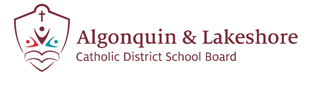 CHILD/ YOUTH INFORMATIONCHILD/ YOUTH INFORMATIONCHILD/ YOUTH INFORMATIONCHILD/ YOUTH INFORMATIONName of Child/Youth: Name of Child/Youth: Date form was completed: Date form was completed: Gender: Date of Birth (mm/dd/yyyy):Date of Birth (mm/dd/yyyy):Grade: School Child/Youth Attends: Name of Teacher: School Child/Youth Attends: Name of Teacher: School Child/Youth Attends: Name of Teacher: School Child/Youth Attends: Name of Teacher: Is the child/youth currently receiving group or individual services (private or public)?YES                                                  NOIf so, what services are they receiving and from where?Is the child/youth currently receiving group or individual services (private or public)?YES                                                  NOIf so, what services are they receiving and from where?Is the child/youth currently receiving group or individual services (private or public)?YES                                                  NOIf so, what services are they receiving and from where?Is the child/youth currently receiving group or individual services (private or public)?YES                                                  NOIf so, what services are they receiving and from where?MEDICAL/ PSYCHOLOGICAL INFORMATIONMEDICAL/ PSYCHOLOGICAL INFORMATIONIs your child/youth on any medications? If yes, please specify. Yes: ______________________________________________________________________________________NoKnown Allergies: Please list all of the child/youth’s diagnoses (including medical and psychological): _________________________________________________________________________________________________________________________________Is your child/youth aware of their ASD diagnosis? Yes NoIs your child/youth aware of their ASD diagnosis? Yes NoPARENT/ CAREGIVER INFORMATIONPARENT/ CAREGIVER INFORMATIONName:Relationship to Child/Youth: 	Name:Relationship to Child/Youth: 	Contact Information:Home: _______________________________Cell: ________________________________Email Address: ________________________Address: _____________________________ __________________________________________________________________________Contact Information:Home: _______________________________Cell: ________________________________Email Address: ________________________Address: _____________________________ __________________________________________________________________________GROUP INFORMATIONGROUP INFORMATIONPreferred Skills Group:Social/ Interpersonal (i.e., asking a friend to play, suggesting an activity)Communication (i.e., beginning a conversation, taking turns in a conversation)Behaviour/ Emotional Regulation (i.e., knowing and identifying feelings)Daily Living Skills (i.e., personal hygiene, laundry, transportation)Group Readiness (i.e., listening, turn taking, waiting)Child/Youth’s Communication:Single WordsShort Phrases Full Sentences Non-Verbal Can the child/youth learn in a group setting with 6 peers?Yes No Has child/youth participated in a group setting in the past? If yes, explain. Yes: ______________________________________________________________________No SKILL AREASInstructions: For each of the skills listed below, please indicate whether the child/youth never, seldom, sometimes, often or always uses the skill. This checklist will assist us in selecting the appropriate group and topics. Rating scale:Group Readiness Listening and Following Directions1                                        2                                  3Comment:Responding to Joint Attention: Can the child look at an object that another person has directed their attention to?1                                        2                                  3Comment:Initiating Joint Attention: Can the child point towards or look at an object, look to another person and then look back at the object of interest?1                                        2                                 3Comment:Imitation: Can the child copy the actions of a peer or adult both spontaneously or when asked to?1                                        2                                  3Comment:Turn Taking: Can the child give up his/her turn?1                                        2                                  3Comment:Waiting: Can the child wait for his/her turn?1                                        2                                  3Comment:Communication Listening: Does the child/youth attend to someone who is talking? 1                                        2                                   3Comment:Beginning a Conversation1                                        2                                   3 Comment:Ending a Conversation1                                        2                                  3 Comment:                                                                Asking for Help1                                        2                                  3 Comment:Having a Conversation: (i.e., join in a conversation by asking a question or making a comment)1                                        2                                  3 Comment:Conversational Manners: (i.e., “thank you”, “please”, “you’re welcome”)     1                                        2                                  3 Comment:Negotiating: Is the child/youth able to come up with a plan and compromise with another person?1                    2                   3                4                 5 Comment:Take Turns in a Conversation1                    2                   3                4                 5Comment:Respond Appropriately During a Conversation1                    2                   3                4                 5Comment:Understanding Nonverbal Behaviour: Is the child/youth able to accurately recognize and interpret nonverbal cues?1                    2                   3                4                 5Comment:Understanding Tone of Voice Cues1                    2                   3                4                 5Comment:Public vs. Private: Is the child/youth able to identify private versus public settings?1                    2                   3                4                 5Comment:Behaviour/ Emotional RegulationKnowing their Feelings: Is the child/youth able to identify their internal emotions? 1                    2                   3                4                 5Comment:Expressing their Feelings: Does the child/youth express his/her internal feelings/emotions? 1                    2                   3                4                 5Comment:Use Relaxation/Coping Strategies: Is the child able to use a relaxation/ coping strategy when they are mad/sad?1                    2                   3                4                 5Comment:Dealing with Problems: Is the child/youth able to come up with a possible solution to a problem?1                    2                   3                4                 5Comment:Accepting “no”1                    2                   3                4                 5Comment:Redirecting Negative Thoughts:  Does the child/youth reframe negative thoughts into positive thoughts?1                    2                   3                4                 5Comment:Social/ Interpersonal SkillsIntroducing Him/Herself1                    2                   3                4                 5Comment:Joining In1                    2                   3                4                 5Comment:Inviting Someone to Play 1                    2                   3                4                 5Comment:Playing a Game with Others 1                    2                   3                4                 5Comment:Being a Good Sport: (i.e., they win appropriately, say good game to others etc.)1                    2                   3                4                 5Comment:Dealing with Losing1                    2                   3                4                 5Comment:Suggesting an Activity1                    2                   3                4                 5Comment:Sharing 1                    2                   3                4                 5Comment:Apologizing to Others1                    2                   3                4                 5Comment:Responding to Teasing1                    2                   3                4                 5Comment:Giving a Compliment1                    2                   3                4                 5Comment:Accepting a Compliment1                    2                   3                4                 5Comment:Offering Help to Others1                    2                   3                4                 5Comment:Deciding What Caused a Problem  1                    2                   3                4                 5Comment:Dating and Relationships1                    2                   3                4                 5Comment:Personal Safety and Boundaries1                    2                   3                4                 5Comment:Activities of Daily LivingGroceries1                    2                   3                4                 5Comment:IndependentWith assistanceMeal Preparation1                    2                   3                4                 5Comment:IndependentWith assistanceDishes1                    2                   3                4                 5Comment:IndependentWith assistanceLaundry1                    2                   3                4                 5Comment:IndependentWith assistanceTransportation: (i.e., taking public transit)1                    2                   3                4                 5Comment:IndependentWith assistanceHygiene: Hand Washing1                    2                   3                4                 5Comment:IndependentWith assistanceHygiene: Brushing Teeth1                    2                   3                4                 5Comment:IndependentWith assistanceOther Daily Living SkillsResume Writing Interview Skills Budgeting  ADDITIONAL INFORMATIONPlease share any additional relevant information and/or skills you would like to see focused on in upcoming groups. Suggested skills will be taken into consideration and will be incorporated as appropriate. __________________________________________________________________________________________________________________________________________________________________________________________________________________________________________________________________________________________________________________________________________________________________________________________________________________________________________________________________________________________________________________________________________________________________________________________________________________________________________________________________________________________________________________________________________________________________________________________________________________________________________________________________________________